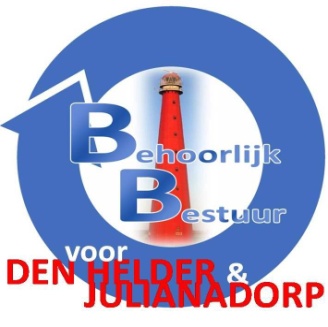 Motie van
BEHOORLIJK BESTUUR voor DEN HELDER & JULIANADORP ‘Giften zonder korting‘						Den Helder, 6 april 2021De raad van de gemeente Den Helder, in openbare vergadering bijeen op april 2021;Er zijn in de gemeente Den Helder 1579 bijstandsgerechtigden volgens raadsinformatiebrief of beantwoording schriftelijk vragen  van 10-11-2020. Dit is ongeveer 3% van de Helderse bevolking. Dit betreft de groep die de eindjes aan elkaar moeten knopen, met een minimum inkomen en regelmatig aanspraak maakt op de bijzondere bijstand.Deze groep inwoners heeft vele verplichtingen om werk te vinden of het opgeven van inkomen. 
Zij worden gecontroleerd op vele mogelijke vlakken. Voor bijzondere bijstand heeft de Gemeente Den Helder het volgende geregeld;
Heeft u een uitkering, of zit u met uw inkomen net boven het bijstandsniveau, dan komt u mogelijk in aanmerking voor een bijdrage in extra kosten die u maakt. Onder bepaalde voorwaarden kunt u in aanmerking komen voor bijzondere bijstand. Ook is er een individuele inkomenstoeslag voor mensen, tot de pensioengerechtigde leeftijd, die al langer dan drie jaar van een laag inkomen moeten rondkomen. Voor een aanvraagformulier of andere vragen kunt u telefonisch contact opnemen met het team Bijzondere bijstand.Constaterende dat:in de beantwoording van de schriftelijk vragen van GroenLinks betreffende voordeurdelerskorting geeft u dat de kostendelersnorm in 178 dossier wordt toegepast etc.  
De kostendelersnorm wordt in 178 dossiers toegepast. 109 personen delen de kosten met 1 kostendelende medebewoner, 50 personen delen de kosten met 2 kostendelende medebewoners, 16 personen delen de kosten met 3 kostendelende medebewoners, 3 personen delen de kosten met 4 kostendelende medebewoners;een gift uit eigen netwerk altijd opgegeven moet worden als zijnde inkomen en dit kan betekenen dat een inwoner gekort kan worden op zijn uitkering;gemeenten verplicht zijn de Participatiewet te moeten volgen;deze Participatiewet in verschillende gemeenten verschillend geïnterpreteerd wordt; van mening zijnde dat:onze gemeente Den Helder, naar aanleiding van de beantwoording van de schriftelijke vragen vanGroenLinks betreffende voordeurdelerskorting, een sociaal beleid ambieert, het hier om maatwerk gaat. door meer mogelijkheden te geven vanuit het netwerk, de stap naar Schuldhulpverlening voorkomen kan worden;alle giften en inkomsten uiteraard opgegeven en geregistreerd moeten;er een mogelijkheid bestaat om giften toch toe te staan, zijnde het niet meerekenen op het inkomen van iemand in de bijzondere bijstand;de Gemeente Amsterdam wel een uitzondering heeft voor giften uit eigen netwerk (dus wel registreren, niet meerekenen);vrijstelling van korting de gemeente Den Helder niets kost, of zal kosten in de toekomst. uitkeringsgerechtigden hiermee geholpen kunnen worden, nog zelfs voor schuldhulpverlening in beeld hoeft te komen;daarmee meer ‘ruimte of lucht’ geven kan worden in de inkomenssituatie van uitkeringsgerechtigden;het een groep betreft van 3% van de inwoners van onze gemeente die het mogelijk zwaar hebben;  vooruitlopend op wat er in de Tweede Kamer op dit moment besproken wordt, wij niet willen wachten op de uitkomst hiervan; besluit het college van burgemeester en wethouders op te dragen:Om voor uitkeringsgerechtigde in gemeente Den Helder, een uitzondering te maken voor wat betreft giften van derden. (lees; niet gemeenten, bedrijven of instellingen) 
Wat in houdt dat er een bedrag van €1.200,- per jaar kan komen te vallen onder vrijstelling van korting.Bij het niet direct uit te kunnen/mogen voeren van dit bedrag, te onderzoeken wat wel een geschikt bedrag is, dit te overleggen met de gemeenteraad, wat voor opties er zijn om giften van derden deels te vrijwaren van het zien als inkomen en de raad hierover voor het zomerreces te informeren?     en gaat over tot de orde van de dag.Namens de fracties (s)Behoorlijk Bestuur voor DH&JS. HamerslagBijlage:In de Participatiewet staat onderstaand geschreven, waar de gemeente Den Helder gebruik van kan maken en financiële knelpunten opgelost kan worden binnen het ‘eigen’ netwerk van uitkeringsgerechtigde.Artikel 14. Niet-noodzakelijke kostenIn ieder geval worden niet tot de noodzakelijke kosten van het bestaan gerekend kosten met betrekking tot:de voldoening aan alimentatieverplichtingen;de betaling van een boete;geleden of toegebrachte schade;vrijwillige premiebetaling in het kader van een publiekrechtelijke verzekering;kosten van medische handelingen en verrichtingen die gerekend kunnen worden tot de ontwikkelingsgeneeskunde als bedoeld in de Wet op bijzondere medische verrichtingen, of wanneer zodanige medische behandelingen en verrichtingen buiten Nederland plaatsvinden.Artikel 57. Noodzakelijke betalingen en bijstand in naturaIndien en zolang er gegronde redenen zijn om aan te nemen dat de belanghebbende zonder hulp niet in staat is tot een verantwoorde besteding van zijn bestaansmiddelen, kan het college:aan de bijstand de verplichting verbinden dat de belanghebbende eraan meewerkt dat het college in naam van de belanghebbende noodzakelijke betalingen uit de toegekende bijstand verricht;de bijstand in natura verstrekken.